Vernon Elementary School3665 Roche AvenueVernon, Florida 32462Phone (850)535-2486   Fax (850)535-1437Website: http://ves.wcsdschools.com Academic Excellence Is Our Ultimate Goal!!!VES Mission: Vernon Elementary School is committed to personal and academic excellence for all students.VES Vision: Vernon Elementary School will provide students the highest quality education possible, with the resources necessary, so they can achieve their maximum potential and become knowledgeable, responsible, and competent citizens.MARCH 1, 2019IMPORTANT DATES: March               4-8		Celebrate Reading and Dr. Seuss (Grades KG – 2nd)March                10		Daylight Savings Time begins / Set Clocks ForwardMarch	      13		Biophilia 4th GradeMarch                19		Spring PicturesMarch            25-29	Spring Break (No School) OFFICE NEWS:  Parents, please send bus or car riders notes to the following email addresses; Tammy.Coatney@wcsdschools.com; Sandra.Brown@wcsdschools.com; or Brandi.Jackson@wcscdschools.com; Notes will not be taken over the phone and need to be sent by 2:00 pm.    CELEBRATE READING AND DR. SEUSS – MARCH 4TH – 8TH!Monday: “One Fish, Two Fish”; Wear something red or blue!Tuesday: “The Lorax”; Wear a silly mustache and orange shirtWednesday: “Whoville Hair Day”; Style your hair in a crazy wayThursday: “Oh, The Places You’ll Go”; Wear a college jersey/t-shirt or future career outfitFriday: “Cat in the Hat”; Dress up as “The Cat in the Hat” or wear red and blackVernon Elementary invites KG-2nd Grade students to enter our first ever Dr. Seuss theme poster contest. Poster board can be picked up from the library if needed. Prizes will be awarded to the winning poster for each grade level. Entries are due on March 4, 2019. Please be sure to include students name, grade, and teacher on the back of your poster. All posters will be displayed in the lunchroom during the week of March 4-8th. Winners will be announced on Friday March 8th during morning message.Poster Requirements*Poster is to be themed around one Dr. Seuss story of your choosing.*Please include one quote from the selected story on your poster.*Please keep poster age and grade level appropriate.PARENTS: Please contact the school if you have made changes to the following:address, phone number, who can pick up your child, and bus number.Field Day T-Shirt order forms went home this week.  Please note there was an error on the dates, they should have read - Thursday, April 11th, 3rd-5th grades / Friday, April 12th, K/1st/2nd grades.  Also, all shirts are pre orders ONLY, due back by March 18th!City of Vernon Recreation Center is having sign-ups for T-Ball, Softball and Baseball.  T-Ball is $25, must be age 4 by 5/1/19; Baseball is $30, must be age 7 by 5/1/19; Softball is $30, must be age 7 by 8/31/19.  Registration is at the City Hall.  Contact Brent Gibson 850-260-4002 or 850-258-9492. CLINIC NEWS: Just a reminder that students must be FEVER FREE WITHOUT medication for 24 hours before returning to school. Encourage your child to cover their cough correctly and wash their hands frequently. Birthday Wishes: March 1st – March 9th; Jeremiah Hunter, Brayden Washington, Nevil Brock, Cole Wells, Abby Slay-Thum, Addyson Pedigo, Marshall Carter, Giovoinni Martin, Nylah Brown, Aleigha Brown, Mary Anderson, Jesse Lagman Travis Hebert, Madison French, Ricardo Lopez-Santos, Lila Mendes, Madison Coatney, Richard Cook, Austin RobertsonYearbook Sales have begun and order forms were sent home with your student.  The yearbook is an all color, hardbound book filled with pictures and memories of this school year; February 15th – March 12th, $28.  You can also order online at www.inter-state.com/yearbook and enter this code 32602Z.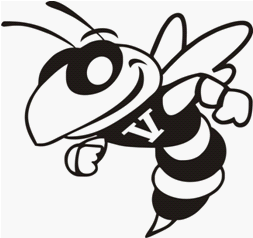 